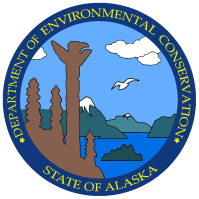 InstructionsThis application is for authorization to beneficially use allowable solid waste as structural fill under 18 AAC 60.008 and can be used for both small and large structural fill projects. This authorization will only be issued under the following conditions:The proposed fill project will increase the market value of the property.The solid waste(s) used as fill are shown to meet relevant product specifications, regulatory standards, or design standards.The solid waste(s) used as fill will not shift, erode, settle, or in any way preclude the proposed future use of the project site.The solid waste(s) used as fill will not create any harmful leachate or undergo combustion.The solid waste(s) used as fill will not cause a threat to public health, safety, and welfare, or to the environment.If any of these conditions do not apply, your project is not a beneficial use project and you must either dispose of the solid waste in an existing permitted landfill or apply for a landfill permit appropriate to the solid waste you will dispose.If any of the required information is not applicable to your project, please use the space provided to explain why. Please organize and clearly number all attachments and identify the attachment number in the space provided.This application must be submitted with the required fee as shown in 18 AAC 60.700, Table E-3.Where information can be filled in, the text box should expand as needed to fit the response. Click on the grey box (appears when you hover over or click in the space) to enter text.DEC Contact InformationAlaska Department of Environmental ConservationDivision of Environmental HealthSolid Waste Programhttp://dec.alaska.gov/eh/solid-wasteDEC Contact InformationAlaska Department of Environmental ConservationDivision of Environmental HealthSolid Waste Programhttp://dec.alaska.gov/eh/solid-wasteDEC Contact InformationAlaska Department of Environmental ConservationDivision of Environmental HealthSolid Waste Programhttp://dec.alaska.gov/eh/solid-wasteAnchorage555 Cordova StreetAnchorage, AK 99501(907) 269-7802FAX (907) 269-7510Fairbanks610 University AvenueFairbanks, AK 99709(907) 451-2108FAX (907) 451-2188Juneau410 Willoughby AvenueJuneau, AK 99801-1795(907) 465-5318FAX (907) 465-5362Juneau410 Willoughby AvenueJuneau, AK 99801-1795(907) 465-5318FAX (907) 465-5362Section 1. Property InformationSection 1. Property InformationSection 1. Property InformationSection 1. Property InformationSection 1. Property InformationSection 1. Property InformationSection 1. Property InformationSection 1. Property InformationSection 1. Property InformationSection 1. Property InformationSection 1. Property InformationSection 1. Property InformationSection 1. Property InformationSection 1. Property InformationSection 1. Property InformationSection 1. Property InformationSection 1. Property InformationProject Name:  Project Name:  Project Name:  Project Name:  Project Name:  Project Name:  Project Name:  Project Name:  Project Name:  Project Name:  Project Name:  Project Name:  Project Name:  Project Name:  Project Name:  Project Name:  Project Name:  Street Address:   Street Address:   Street Address:   Street Address:   Street Address:   Street Address:   Street Address:   Street Address:   Street Address:   Street Address:   Street Address:   Street Address:   Street Address:   Street Address:   Street Address:   Street Address:   Street Address:   City:  City:  City:  City:  City:  City:  City:  City:  City:  City:  City:  City:  City:  City:  Zip:  Zip:  Zip:  Zip:  Legal Property Description:Legal Property Description:Legal Property Description:Legal Property Description:Legal Property Description:Legal Property Description:Legal Property Description:Legal Property Description:Legal Property Description:Legal Property Description:Legal Property Description:Legal Property Description:Legal Property Description:Legal Property Description:Legal Property Description:Legal Property Description:Legal Property Description:Section:   Section:   Township: Township: Township: Township: Range :Range :Range :Range :Range :Range :Meridian:  Meridian:  Meridian:  Meridian:  Meridian:  General Property Description (i.e. mileposts, landmarks, distance and direction from nearest community):General Property Description (i.e. mileposts, landmarks, distance and direction from nearest community):General Property Description (i.e. mileposts, landmarks, distance and direction from nearest community):General Property Description (i.e. mileposts, landmarks, distance and direction from nearest community):General Property Description (i.e. mileposts, landmarks, distance and direction from nearest community):General Property Description (i.e. mileposts, landmarks, distance and direction from nearest community):General Property Description (i.e. mileposts, landmarks, distance and direction from nearest community):General Property Description (i.e. mileposts, landmarks, distance and direction from nearest community):General Property Description (i.e. mileposts, landmarks, distance and direction from nearest community):General Property Description (i.e. mileposts, landmarks, distance and direction from nearest community):General Property Description (i.e. mileposts, landmarks, distance and direction from nearest community):General Property Description (i.e. mileposts, landmarks, distance and direction from nearest community):General Property Description (i.e. mileposts, landmarks, distance and direction from nearest community):General Property Description (i.e. mileposts, landmarks, distance and direction from nearest community):General Property Description (i.e. mileposts, landmarks, distance and direction from nearest community):General Property Description (i.e. mileposts, landmarks, distance and direction from nearest community):General Property Description (i.e. mileposts, landmarks, distance and direction from nearest community):Latitude:  Latitude:  Latitude:  Latitude:  Latitude:  Latitude:  Latitude:  Latitude:  Latitude:  Longitude:  Longitude:  Longitude:  Longitude:  Longitude:  Longitude:  Longitude:  Longitude:  Landowner:  Landowner:  Landowner:  Landowner:  Landowner:  Landowner:  Landowner:  Landowner:  Contact Name:  Contact Name:  Contact Name:  Contact Name:  Contact Name:  Contact Name:  Contact Name:  Contact Name:  Contact Name:  Address:  Address:  Address:  Address:  Address:  Address:  Address:  Address:  City:  City:  City:  City:  City:  City:  State: State: Zip:  Email:  Email:  Email:  Email:  Email:  Email:  Email:  Email:  Email:  Email:  Phone:  Phone:  Phone:  Phone:  Phone:  Phone:  Phone:  	Attachment #	Attachment #	Attachment #	Attachment #	Attachment #	Attachment #	Attachment #	Attachment #	Attachment #	Attachment #	Attachment #	Attachment #	Attachment #	Attachment #	Attachment #	Attachment #	Attachment #Attach a copy of the property deed or another legal document that identifies the property owner. [18 AAC 60.008(b)(2)]Attach a copy of the property deed or another legal document that identifies the property owner. [18 AAC 60.008(b)(2)]Attach a copy of the property deed or another legal document that identifies the property owner. [18 AAC 60.008(b)(2)]Attach a copy of the property deed or another legal document that identifies the property owner. [18 AAC 60.008(b)(2)]Attach a copy of the property deed or another legal document that identifies the property owner. [18 AAC 60.008(b)(2)]Attach a copy of the property deed or another legal document that identifies the property owner. [18 AAC 60.008(b)(2)]Attach a copy of the property deed or another legal document that identifies the property owner. [18 AAC 60.008(b)(2)]Attach a copy of the property deed or another legal document that identifies the property owner. [18 AAC 60.008(b)(2)]Attach a copy of the property deed or another legal document that identifies the property owner. [18 AAC 60.008(b)(2)]Attach a copy of the property deed or another legal document that identifies the property owner. [18 AAC 60.008(b)(2)]Attach a copy of the property deed or another legal document that identifies the property owner. [18 AAC 60.008(b)(2)]Attach a copy of the property deed or another legal document that identifies the property owner. [18 AAC 60.008(b)(2)]Attach a copy of the property deed or another legal document that identifies the property owner. [18 AAC 60.008(b)(2)]Attach a copy of the property deed or another legal document that identifies the property owner. [18 AAC 60.008(b)(2)]Attach a copy of the property deed or another legal document that identifies the property owner. [18 AAC 60.008(b)(2)]If the applicant is not the property owner, attach a written and notarized statement signed by the property owner that confirms the property owner consents to the proposed use of solid waste as structural fill on the property. [18 AAC 60.008(b)(2)]If the applicant is not the property owner, attach a written and notarized statement signed by the property owner that confirms the property owner consents to the proposed use of solid waste as structural fill on the property. [18 AAC 60.008(b)(2)]If the applicant is not the property owner, attach a written and notarized statement signed by the property owner that confirms the property owner consents to the proposed use of solid waste as structural fill on the property. [18 AAC 60.008(b)(2)]If the applicant is not the property owner, attach a written and notarized statement signed by the property owner that confirms the property owner consents to the proposed use of solid waste as structural fill on the property. [18 AAC 60.008(b)(2)]If the applicant is not the property owner, attach a written and notarized statement signed by the property owner that confirms the property owner consents to the proposed use of solid waste as structural fill on the property. [18 AAC 60.008(b)(2)]If the applicant is not the property owner, attach a written and notarized statement signed by the property owner that confirms the property owner consents to the proposed use of solid waste as structural fill on the property. [18 AAC 60.008(b)(2)]If the applicant is not the property owner, attach a written and notarized statement signed by the property owner that confirms the property owner consents to the proposed use of solid waste as structural fill on the property. [18 AAC 60.008(b)(2)]If the applicant is not the property owner, attach a written and notarized statement signed by the property owner that confirms the property owner consents to the proposed use of solid waste as structural fill on the property. [18 AAC 60.008(b)(2)]If the applicant is not the property owner, attach a written and notarized statement signed by the property owner that confirms the property owner consents to the proposed use of solid waste as structural fill on the property. [18 AAC 60.008(b)(2)]If the applicant is not the property owner, attach a written and notarized statement signed by the property owner that confirms the property owner consents to the proposed use of solid waste as structural fill on the property. [18 AAC 60.008(b)(2)]If the applicant is not the property owner, attach a written and notarized statement signed by the property owner that confirms the property owner consents to the proposed use of solid waste as structural fill on the property. [18 AAC 60.008(b)(2)]If the applicant is not the property owner, attach a written and notarized statement signed by the property owner that confirms the property owner consents to the proposed use of solid waste as structural fill on the property. [18 AAC 60.008(b)(2)]If the applicant is not the property owner, attach a written and notarized statement signed by the property owner that confirms the property owner consents to the proposed use of solid waste as structural fill on the property. [18 AAC 60.008(b)(2)]If the applicant is not the property owner, attach a written and notarized statement signed by the property owner that confirms the property owner consents to the proposed use of solid waste as structural fill on the property. [18 AAC 60.008(b)(2)]If the applicant is not the property owner, attach a written and notarized statement signed by the property owner that confirms the property owner consents to the proposed use of solid waste as structural fill on the property. [18 AAC 60.008(b)(2)]Project Dimensions:	[18 AAC 60.008(b)(5)]Project Dimensions:	[18 AAC 60.008(b)(5)]Project Dimensions:	[18 AAC 60.008(b)(5)]Project Dimensions:	[18 AAC 60.008(b)(5)]Project Dimensions:	[18 AAC 60.008(b)(5)]Project Dimensions:	[18 AAC 60.008(b)(5)]Project Dimensions:	[18 AAC 60.008(b)(5)]Project Dimensions:	[18 AAC 60.008(b)(5)]Project Dimensions:	[18 AAC 60.008(b)(5)]Project Dimensions:	[18 AAC 60.008(b)(5)]Project Dimensions:	[18 AAC 60.008(b)(5)]Project Dimensions:	[18 AAC 60.008(b)(5)]Project Dimensions:	[18 AAC 60.008(b)(5)]Project Dimensions:	[18 AAC 60.008(b)(5)]Project Dimensions:	[18 AAC 60.008(b)(5)]Project Dimensions:	[18 AAC 60.008(b)(5)]Project Dimensions:	[18 AAC 60.008(b)(5)]Dimensions of the proposed fill area: Dimensions of the proposed fill area: Dimensions of the proposed fill area: Average Length (L):  	feetAverage Length (L):  	feetAverage Width (W):  	feetAverage Width (W):  	feetAverage Width (W):  	feetAverage Width (W):  	feetAverage Width (W):  	feetAverage Width (W):  	feetAverage Width (W):  	feetAverage Width (W):  	feetAverage Width (W):  	feetAverage Width (W):  	feetAverage Depth (D):   	feetAverage Depth (D):   	feetAverage Depth (D):   	feetAverage Depth (D):   	feetEstimated volume of the fill area:Estimated volume of the fill area:Estimated volume of the fill area:Estimated volume of the fill area:(LxWxD)/27 =(LxWxD)/27 =(LxWxD)/27 =(LxWxD)/27 =(LxWxD)/27 =(LxWxD)/27 =Cubic YardsCubic YardsSolid waste(s) used as fill will be placed:Solid waste(s) used as fill will be placed:Solid waste(s) used as fill will be placed:Solid waste(s) used as fill will be placed:Solid waste(s) used as fill will be placed:Solid waste(s) used as fill will be placed: Above   or    Below natural ground surface Above   or    Below natural ground surface Above   or    Below natural ground surface Above   or    Below natural ground surface Above   or    Below natural ground surface Above   or    Below natural ground surface Above   or    Below natural ground surface Above   or    Below natural ground surface Above   or    Below natural ground surface Above   or    Below natural ground surfaceSection 2. Fees Section 2. Fees Section 2. Fees 1.Project Size:  Check the appropriate box for the size of your structural fill project based on the total volume of solid waste you provided in Section 1, belowProject Size:  Check the appropriate box for the size of your structural fill project based on the total volume of solid waste you provided in Section 1, below Small Fill ProjectA structural fill project qualifies as a small project if the total volume of solid waste used as fill is less than 23,000 cubic yards.	[18 AAC 60.008(b)] Large Fill ProjectA structural fill project qualifies as a large project if the total volume of solid waste used as fill is more than 23,000 cubic yards.	[18 AAC 60.008(c)]2.Submit payment of the fee for a small or large “Solid waste as fill authorization” as listed in 18 AAC 60.700, Table E-3.  If the required fee is not included, the application will be returned to the applicant.Submit payment of the fee for a small or large “Solid waste as fill authorization” as listed in 18 AAC 60.700, Table E-3.  If the required fee is not included, the application will be returned to the applicant.Section 3. Contact Information Section 3. Contact Information Section 3. Contact Information Section 3. Contact Information Section 3. Contact Information Section 3. Contact Information Section 3. Contact Information Section 3. Contact Information Section 3. Contact Information Section 3. Contact Information Section 3. Contact Information Section 3. Contact Information Applicant (Co. or Entity):  Applicant (Co. or Entity):  Applicant (Co. or Entity):  Applicant (Co. or Entity):  Applicant (Co. or Entity):  Applicant (Co. or Entity):  Applicant (Co. or Entity):  Applicant (Co. or Entity):  Applicant (Co. or Entity):  Applicant (Co. or Entity):  Applicant (Co. or Entity):  Applicant (Co. or Entity):  Contact Name:  Contact Name:  Contact Name:  Contact Name:  Contact Name:  Contact Name:  Contact Name:  Contact Name:  Contact Name:  Contact Name:  Contact Name:  Contact Name:  Address:  Address:  Address:  Address:  City:  City:  City:  City:  City:  State:  State:  Zip:  Email:    Email:    Email:    Email:    Email:    Email:    Email:    Phone:   Phone:   Phone:   Phone:   Phone:   Type of Entity: Government  Government  Corporation   Corporation   Corporation   Limited Liability Company  Limited Liability Company  Limited Liability Company  Limited Liability Company   Partnership   Partnership  Sole Proprietorship Sole Proprietorship Other:   Other:   Other:   Other:   Other:   Other:  IRS Tax ID Number:  IRS Tax ID Number:  IRS Tax ID Number:  IRS Tax ID Number:  State of Incorporation or Registration: State of Incorporation or Registration: State of Incorporation or Registration: State of Incorporation or Registration: State of Incorporation or Registration: Alaska Business License Number: Alaska Business License Number: Alaska Business License Number: Alaska Business License Number: Alaska Business License Number: Alaska Business License Number: Alaska Business License Number: Fill Operator (if different than applicant):  Fill Operator (if different than applicant):  Fill Operator (if different than applicant):  Fill Operator (if different than applicant):  Fill Operator (if different than applicant):  Fill Operator (if different than applicant):  Fill Operator (if different than applicant):  Fill Operator (if different than applicant):  Fill Operator (if different than applicant):  Fill Operator (if different than applicant):  Fill Operator (if different than applicant):  Fill Operator (if different than applicant):  Contact Name:  Contact Name:  Contact Name:  Contact Name:  Contact Name:  Contact Name:  Contact Name:  Contact Name:  Contact Name:  Contact Name:  Contact Name:  Contact Name:  Address:  Address:  Address:  Address:  City:  City:  City:  City:  City:  State:  State:  Zip:  Email:  Email:  Email:  Email:  Email:  Email:  Email:  Phone:  Phone:  Phone:  Phone:  Phone:  Section 4. Project InformationSection 4. Project InformationSection 4. Project InformationSection 4. Project InformationSection 4. Project InformationSection 4. Project Information1.Solid Waste(s) used for fill 	[18 AAC 60.007(c)]Briefly describe the type and source of the solid waste(s) that will be placed as fill, and the anticipated volume of each solid waste.Solid Waste(s) used for fill 	[18 AAC 60.007(c)]Briefly describe the type and source of the solid waste(s) that will be placed as fill, and the anticipated volume of each solid waste.Solid Waste(s) used for fill 	[18 AAC 60.007(c)]Briefly describe the type and source of the solid waste(s) that will be placed as fill, and the anticipated volume of each solid waste.Solid Waste(s) used for fill 	[18 AAC 60.007(c)]Briefly describe the type and source of the solid waste(s) that will be placed as fill, and the anticipated volume of each solid waste.Solid Waste(s) used for fill 	[18 AAC 60.007(c)]Briefly describe the type and source of the solid waste(s) that will be placed as fill, and the anticipated volume of each solid waste.Type of Solid WasteSource of Solid WasteSource of Solid WasteSource of Solid WasteVolume (Cubic Yards)Total VolumeTotal VolumeTotal VolumeTotal Volume2. If the solid waste is not wood waste, coal ash, or crushed asphalt, describe the waste characteristics and requirements for use below If the solid waste is not wood waste, coal ash, or crushed asphalt, describe the waste characteristics and requirements for use below If the solid waste is not wood waste, coal ash, or crushed asphalt, describe the waste characteristics and requirements for use below If the solid waste is not wood waste, coal ash, or crushed asphalt, describe the waste characteristics and requirements for use below If the solid waste is not wood waste, coal ash, or crushed asphalt, describe the waste characteristics and requirements for use below 3.Property Use	[18 AAC 60.008(b)(6)]Property Use	[18 AAC 60.008(b)(6)]Property Use	[18 AAC 60.008(b)(6)]Property Use	[18 AAC 60.008(b)(6)]Property Use	[18 AAC 60.008(b)(6)]Describe the current use of the propertyDescribe the current use of the propertyDescribe the current use of the propertyDescribe the current use of the propertyDescribe the current use of the propertyDescribe the purpose of the structural fill project.Describe the purpose of the structural fill project.Describe the purpose of the structural fill project.Describe the purpose of the structural fill project.Describe the purpose of the structural fill project.When the project is complete, the primary use of the property will be:When the project is complete, the primary use of the property will be:When the project is complete, the primary use of the property will be: Commercial Residential Commercial Residential4.Project Time Frame	[18 AAC 60.008(b)(7)]Project Time Frame	[18 AAC 60.008(b)(7)]Project Time Frame	[18 AAC 60.008(b)(7)]Project Time Frame	[18 AAC 60.008(b)(7)]Project Time Frame	[18 AAC 60.008(b)(7)]Anticipated start date for placing solid waste as structural fill:Anticipated start date for placing solid waste as structural fill:Estimated completion date of the structural fill project:  Estimated completion date of the structural fill project:  5.Property Value	[18 AAC 60.008(b)(1)]Property Value	[18 AAC 60.008(b)(1)]Property Value	[18 AAC 60.008(b)(1)]Property Value	[18 AAC 60.008(b)(1)]Property Value	[18 AAC 60.008(b)(1)]What is the current market value of the fill project property?  (Attach documentation verifying the current assessed value.)What is the current market value of the fill project property?  (Attach documentation verifying the current assessed value.)What is the estimated market value of the fill project property after the proposed project is completed?What is the estimated market value of the fill project property after the proposed project is completed?Attach documentation verifying that the proposed project will increase the value of the property OR describe how and why the proposed project will increase the value of the property.Attach documentation verifying that the proposed project will increase the value of the property OR describe how and why the proposed project will increase the value of the property.Attach documentation verifying that the proposed project will increase the value of the property OR describe how and why the proposed project will increase the value of the property.Attach documentation verifying that the proposed project will increase the value of the property OR describe how and why the proposed project will increase the value of the property.Attach documentation verifying that the proposed project will increase the value of the property OR describe how and why the proposed project will increase the value of the property.6.Fill Standards	[18 AAC 60.008(a) & (b)(4)]Fill Standards	[18 AAC 60.008(a) & (b)(4)]Fill Standards	[18 AAC 60.008(a) & (b)(4)]Fill Standards	[18 AAC 60.008(a) & (b)(4)]Fill Standards	[18 AAC 60.008(a) & (b)(4)]What natural fill material will the proposed solid waste fill replace?What natural fill material will the proposed solid waste fill replace?List any specifications, regulatory standards, or design standards for the natural material when used in a fill project of this type; AND for each solid waste you propose to use as fill, describe or attach documentation that the solid waste meets the relevant specifications, the regulatory standards, or the design standards for the project.List any specifications, regulatory standards, or design standards for the natural material when used in a fill project of this type; AND for each solid waste you propose to use as fill, describe or attach documentation that the solid waste meets the relevant specifications, the regulatory standards, or the design standards for the project.List any specifications, regulatory standards, or design standards for the natural material when used in a fill project of this type; AND for each solid waste you propose to use as fill, describe or attach documentation that the solid waste meets the relevant specifications, the regulatory standards, or the design standards for the project.List any specifications, regulatory standards, or design standards for the natural material when used in a fill project of this type; AND for each solid waste you propose to use as fill, describe or attach documentation that the solid waste meets the relevant specifications, the regulatory standards, or the design standards for the project.List any specifications, regulatory standards, or design standards for the natural material when used in a fill project of this type; AND for each solid waste you propose to use as fill, describe or attach documentation that the solid waste meets the relevant specifications, the regulatory standards, or the design standards for the project.Section 5. Location InformationSection 5. Location InformationSection 5. Location InformationSection 5. Location InformationSection 5. Location InformationSection 5. Location Information1.Surface Water Information 	[18 AAC 60.008(c),(e)]Surface Water Information 	[18 AAC 60.008(c),(e)]Surface Water Information 	[18 AAC 60.008(c),(e)]Surface Water Information 	[18 AAC 60.008(c),(e)]Surface Water Information 	[18 AAC 60.008(c),(e)]What is the distance from the edge of the proposed fill area to the nearest surface water body?What is the distance from the edge of the proposed fill area to the nearest surface water body?Feet Describe how you will ensure that solid waste(s) placed as fill for this project will not be not placed in water.Describe how you will ensure that solid waste(s) placed as fill for this project will not be not placed in water.Describe how you will ensure that solid waste(s) placed as fill for this project will not be not placed in water.Describe how you will ensure that solid waste(s) placed as fill for this project will not be not placed in water.Describe how you will ensure that solid waste(s) placed as fill for this project will not be not placed in water.Describe how you will prevent storm water or other surface water within the project area from coming into contact with the solid waste(s) placed as fill for this project.Describe how you will prevent storm water or other surface water within the project area from coming into contact with the solid waste(s) placed as fill for this project.Describe how you will prevent storm water or other surface water within the project area from coming into contact with the solid waste(s) placed as fill for this project.Describe how you will prevent storm water or other surface water within the project area from coming into contact with the solid waste(s) placed as fill for this project.Describe how you will prevent storm water or other surface water within the project area from coming into contact with the solid waste(s) placed as fill for this project.Describe how you intend to prevent storm water or other runoff from the project area from impacting surface water outside the project area.Describe how you intend to prevent storm water or other runoff from the project area from impacting surface water outside the project area.Describe how you intend to prevent storm water or other runoff from the project area from impacting surface water outside the project area.Describe how you intend to prevent storm water or other runoff from the project area from impacting surface water outside the project area.Describe how you intend to prevent storm water or other runoff from the project area from impacting surface water outside the project area.2.Groundwater Information	[18 AAC 60.008(a)]Groundwater Information	[18 AAC 60.008(a)]Groundwater Information	[18 AAC 60.008(a)]Groundwater Information	[18 AAC 60.008(a)]Groundwater Information	[18 AAC 60.008(a)]At the seasonal high, how deep is groundwater beneath the surface at the proposed fill project site?Feet - Below Ground SurfaceFeet - Below Ground SurfaceWhat is the source of the groundwater level information provided in (a) above?What is the source of the groundwater level information provided in (a) above?What is the source of the groundwater level information provided in (a) above?What is the source of the groundwater level information provided in (a) above?What is the source of the groundwater level information provided in (a) above?If any solid waste will be placed as fill beneath the natural ground surface, what is the maximum depth below the ground surface at which solid waste will be placed?Feet - Below Ground SurfaceFeet - Below Ground Surface(Note:  Solid waste placed below the ground surface must be at least 5 feet above the highest level of groundwater.)(Note:  Solid waste placed below the ground surface must be at least 5 feet above the highest level of groundwater.)(Note:  Solid waste placed below the ground surface must be at least 5 feet above the highest level of groundwater.)(Note:  Solid waste placed below the ground surface must be at least 5 feet above the highest level of groundwater.)(Note:  Solid waste placed below the ground surface must be at least 5 feet above the highest level of groundwater.)Section 6. Operations InformationSection 6. Operations InformationSection 6. Operations InformationSection 6. Operations InformationSection 6. Operations InformationSection 6. Operations InformationSection 6. Operations InformationSection 6. Operations InformationSection 6. Operations InformationSection 6. Operations InformationSection 6. Operations InformationSection 6. Operations InformationSection 6. Operations Information1.Transport and Placement 	[18 AAC 60.008(b)(7)]Transport and Placement 	[18 AAC 60.008(b)(7)]Transport and Placement 	[18 AAC 60.008(b)(7)]Transport and Placement 	[18 AAC 60.008(b)(7)]Transport and Placement 	[18 AAC 60.008(b)(7)]Transport and Placement 	[18 AAC 60.008(b)(7)]Transport and Placement 	[18 AAC 60.008(b)(7)]Transport and Placement 	[18 AAC 60.008(b)(7)]Transport and Placement 	[18 AAC 60.008(b)(7)]Transport and Placement 	[18 AAC 60.008(b)(7)]Transport and Placement 	[18 AAC 60.008(b)(7)]Transport and Placement 	[18 AAC 60.008(b)(7)]Describe how the waste is transported, and contained during transport.Describe how the waste is transported, and contained during transport.Describe how the waste is transported, and contained during transport.Describe how the waste is transported, and contained during transport.Describe how the waste is transported, and contained during transport.Describe how the waste is transported, and contained during transport.Describe how the waste is transported, and contained during transport.Describe how the waste is transported, and contained during transport.Describe how the waste is transported, and contained during transport.Describe how the waste is transported, and contained during transport.Describe how the waste is transported, and contained during transport.Describe how the waste is transported, and contained during transport.Describe how and where the waste is off-loaded at the site.Describe how and where the waste is off-loaded at the site.Describe how and where the waste is off-loaded at the site.Describe how and where the waste is off-loaded at the site.Describe how and where the waste is off-loaded at the site.Describe how and where the waste is off-loaded at the site.Describe how and where the waste is off-loaded at the site.Describe how and where the waste is off-loaded at the site.Describe how and where the waste is off-loaded at the site.Describe how and where the waste is off-loaded at the site.Describe how and where the waste is off-loaded at the site.Describe how and where the waste is off-loaded at the site.Include a description of any temporary waste storage locations and waste transport within the site.Include a description of any temporary waste storage locations and waste transport within the site.Include a description of any temporary waste storage locations and waste transport within the site.Include a description of any temporary waste storage locations and waste transport within the site.Include a description of any temporary waste storage locations and waste transport within the site.Include a description of any temporary waste storage locations and waste transport within the site.Include a description of any temporary waste storage locations and waste transport within the site.Include a description of any temporary waste storage locations and waste transport within the site.Include a description of any temporary waste storage locations and waste transport within the site.Include a description of any temporary waste storage locations and waste transport within the site.Include a description of any temporary waste storage locations and waste transport within the site.Include a description of any temporary waste storage locations and waste transport within the site.Include drawings or a description of the progression of waste placement across the site.Include drawings or a description of the progression of waste placement across the site.Include drawings or a description of the progression of waste placement across the site.Include drawings or a description of the progression of waste placement across the site.Include drawings or a description of the progression of waste placement across the site.Include drawings or a description of the progression of waste placement across the site.Include drawings or a description of the progression of waste placement across the site.Include drawings or a description of the progression of waste placement across the site.Include drawings or a description of the progression of waste placement across the site.Include drawings or a description of the progression of waste placement across the site.Include drawings or a description of the progression of waste placement across the site.Include drawings or a description of the progression of waste placement across the site.How frequently is waste expected to be delivered to the site?How frequently is waste expected to be delivered to the site?How frequently is waste expected to be delivered to the site?How frequently is waste expected to be delivered to the site?How frequently is waste expected to be delivered to the site?List any months the project is not expected to operate once it has commenced.List any months the project is not expected to operate once it has commenced.List any months the project is not expected to operate once it has commenced.List any months the project is not expected to operate once it has commenced.List any months the project is not expected to operate once it has commenced.List any months the project is not expected to operate once it has commenced.List any months the project is not expected to operate once it has commenced.List any months the project is not expected to operate once it has commenced.List any months the project is not expected to operate once it has commenced.List any months the project is not expected to operate once it has commenced.List any months the project is not expected to operate once it has commenced.List any months the project is not expected to operate once it has commenced.2.Compaction	[18 AAC 60.008(b)(8)]Compaction	[18 AAC 60.008(b)(8)]Compaction	[18 AAC 60.008(b)(8)]Compaction	[18 AAC 60.008(b)(8)]Compaction	[18 AAC 60.008(b)(8)]Compaction	[18 AAC 60.008(b)(8)]Compaction	[18 AAC 60.008(b)(8)]Compaction	[18 AAC 60.008(b)(8)]Compaction	[18 AAC 60.008(b)(8)]Compaction	[18 AAC 60.008(b)(8)]Compaction	[18 AAC 60.008(b)(8)]Compaction	[18 AAC 60.008(b)(8)]What is the target compaction for the finished fill area?What is the target compaction for the finished fill area?What is the target compaction for the finished fill area?What is the target compaction for the finished fill area?What is the target compaction for the finished fill area?What is the target compaction for the finished fill area?What is the target load bearing capacity for the finished fill area?What is the target load bearing capacity for the finished fill area?What is the target load bearing capacity for the finished fill area?What is the target load bearing capacity for the finished fill area?What is the target load bearing capacity for the finished fill area?What is the target load bearing capacity for the finished fill area?How will the targets be measured and verified?How will the targets be measured and verified?How will the targets be measured and verified?How will the targets be measured and verified?How will the targets be measured and verified?How will the targets be measured and verified?How will the targets be measured and verified?How will the targets be measured and verified?How will the targets be measured and verified?How will the targets be measured and verified?How will the targets be measured and verified?How will the targets be measured and verified?3.Cover	[18 AAC 60.008(b)(10)]Cover	[18 AAC 60.008(b)(10)]Cover	[18 AAC 60.008(b)(10)]Cover	[18 AAC 60.008(b)(10)]Cover	[18 AAC 60.008(b)(10)]Cover	[18 AAC 60.008(b)(10)]Cover	[18 AAC 60.008(b)(10)]Cover	[18 AAC 60.008(b)(10)]Cover	[18 AAC 60.008(b)(10)]Cover	[18 AAC 60.008(b)(10)]Cover	[18 AAC 60.008(b)(10)]Cover	[18 AAC 60.008(b)(10)]Describe the material that will be used to cover the solid waste at the completion of the project.Describe the material that will be used to cover the solid waste at the completion of the project.Describe the material that will be used to cover the solid waste at the completion of the project.Describe the material that will be used to cover the solid waste at the completion of the project.Describe the material that will be used to cover the solid waste at the completion of the project.Describe the material that will be used to cover the solid waste at the completion of the project.Describe the material that will be used to cover the solid waste at the completion of the project.Describe the material that will be used to cover the solid waste at the completion of the project.Describe the material that will be used to cover the solid waste at the completion of the project.Describe the material that will be used to cover the solid waste at the completion of the project.Describe the material that will be used to cover the solid waste at the completion of the project.Describe the material that will be used to cover the solid waste at the completion of the project.How much cover material will be required?How much cover material will be required?How much cover material will be required?How much cover material will be required?4.Combustion	[18 AAC 60.008(e)(5)]Combustion	[18 AAC 60.008(e)(5)]Combustion	[18 AAC 60.008(e)(5)]Combustion	[18 AAC 60.008(e)(5)]Combustion	[18 AAC 60.008(e)(5)]Combustion	[18 AAC 60.008(e)(5)]Combustion	[18 AAC 60.008(e)(5)]Combustion	[18 AAC 60.008(e)(5)]Combustion	[18 AAC 60.008(e)(5)]Combustion	[18 AAC 60.008(e)(5)]Combustion	[18 AAC 60.008(e)(5)]Combustion	[18 AAC 60.008(e)(5)]Does a potential exist for combustion in the solid waste used as fill?Does a potential exist for combustion in the solid waste used as fill?Does a potential exist for combustion in the solid waste used as fill?Does a potential exist for combustion in the solid waste used as fill?Does a potential exist for combustion in the solid waste used as fill?Does a potential exist for combustion in the solid waste used as fill?Does a potential exist for combustion in the solid waste used as fill?Does a potential exist for combustion in the solid waste used as fill? Yes Yes Yes NoIf yes, describe the steps to ensure combustion will not occur and emergency procedures if it does.If yes, describe the steps to ensure combustion will not occur and emergency procedures if it does.If yes, describe the steps to ensure combustion will not occur and emergency procedures if it does.If yes, describe the steps to ensure combustion will not occur and emergency procedures if it does.If yes, describe the steps to ensure combustion will not occur and emergency procedures if it does.If yes, describe the steps to ensure combustion will not occur and emergency procedures if it does.If yes, describe the steps to ensure combustion will not occur and emergency procedures if it does.If yes, describe the steps to ensure combustion will not occur and emergency procedures if it does.If yes, describe the steps to ensure combustion will not occur and emergency procedures if it does.If yes, describe the steps to ensure combustion will not occur and emergency procedures if it does.If yes, describe the steps to ensure combustion will not occur and emergency procedures if it does.If yes, describe the steps to ensure combustion will not occur and emergency procedures if it does.5.5.Required Permits	[18 AAC 60.008(b)(9)]List all of the permits that are required for this project, the agency that issues the permit, and the date on which the permit was issued or on which you expect the permit to be issued.Required Permits	[18 AAC 60.008(b)(9)]List all of the permits that are required for this project, the agency that issues the permit, and the date on which the permit was issued or on which you expect the permit to be issued.Required Permits	[18 AAC 60.008(b)(9)]List all of the permits that are required for this project, the agency that issues the permit, and the date on which the permit was issued or on which you expect the permit to be issued.Required Permits	[18 AAC 60.008(b)(9)]List all of the permits that are required for this project, the agency that issues the permit, and the date on which the permit was issued or on which you expect the permit to be issued.Required Permits	[18 AAC 60.008(b)(9)]List all of the permits that are required for this project, the agency that issues the permit, and the date on which the permit was issued or on which you expect the permit to be issued.Required Permits	[18 AAC 60.008(b)(9)]List all of the permits that are required for this project, the agency that issues the permit, and the date on which the permit was issued or on which you expect the permit to be issued.Required Permits	[18 AAC 60.008(b)(9)]List all of the permits that are required for this project, the agency that issues the permit, and the date on which the permit was issued or on which you expect the permit to be issued.Required Permits	[18 AAC 60.008(b)(9)]List all of the permits that are required for this project, the agency that issues the permit, and the date on which the permit was issued or on which you expect the permit to be issued.Required Permits	[18 AAC 60.008(b)(9)]List all of the permits that are required for this project, the agency that issues the permit, and the date on which the permit was issued or on which you expect the permit to be issued.Required Permits	[18 AAC 60.008(b)(9)]List all of the permits that are required for this project, the agency that issues the permit, and the date on which the permit was issued or on which you expect the permit to be issued.Required Permits	[18 AAC 60.008(b)(9)]List all of the permits that are required for this project, the agency that issues the permit, and the date on which the permit was issued or on which you expect the permit to be issued.Required Permits	[18 AAC 60.008(b)(9)]List all of the permits that are required for this project, the agency that issues the permit, and the date on which the permit was issued or on which you expect the permit to be issued.PermitPermitIssuing AgencyIssuing AgencyIssuing AgencyIssuing AgencyIssuing AgencyIssuing AgencyIssue DateIssue DateIssue DateIssue Date6.6.Drawings	[18 AAC 60.008(b)(11),(c)]Attach drawings for the project that provide the following information.  If the drawings are not to scale, please include all necessary dimensions on the drawings	 Attachment #Drawings	[18 AAC 60.008(b)(11),(c)]Attach drawings for the project that provide the following information.  If the drawings are not to scale, please include all necessary dimensions on the drawings	 Attachment #Drawings	[18 AAC 60.008(b)(11),(c)]Attach drawings for the project that provide the following information.  If the drawings are not to scale, please include all necessary dimensions on the drawings	 Attachment #Drawings	[18 AAC 60.008(b)(11),(c)]Attach drawings for the project that provide the following information.  If the drawings are not to scale, please include all necessary dimensions on the drawings	 Attachment #Drawings	[18 AAC 60.008(b)(11),(c)]Attach drawings for the project that provide the following information.  If the drawings are not to scale, please include all necessary dimensions on the drawings	 Attachment #Drawings	[18 AAC 60.008(b)(11),(c)]Attach drawings for the project that provide the following information.  If the drawings are not to scale, please include all necessary dimensions on the drawings	 Attachment #Drawings	[18 AAC 60.008(b)(11),(c)]Attach drawings for the project that provide the following information.  If the drawings are not to scale, please include all necessary dimensions on the drawings	 Attachment #Drawings	[18 AAC 60.008(b)(11),(c)]Attach drawings for the project that provide the following information.  If the drawings are not to scale, please include all necessary dimensions on the drawings	 Attachment #Drawings	[18 AAC 60.008(b)(11),(c)]Attach drawings for the project that provide the following information.  If the drawings are not to scale, please include all necessary dimensions on the drawings	 Attachment #Drawings	[18 AAC 60.008(b)(11),(c)]Attach drawings for the project that provide the following information.  If the drawings are not to scale, please include all necessary dimensions on the drawings	 Attachment #Drawings	[18 AAC 60.008(b)(11),(c)]Attach drawings for the project that provide the following information.  If the drawings are not to scale, please include all necessary dimensions on the drawings	 Attachment #Drawings	[18 AAC 60.008(b)(11),(c)]Attach drawings for the project that provide the following information.  If the drawings are not to scale, please include all necessary dimensions on the drawings	 Attachment #A site map showing the property boundaries and the location of the proposed fill area.A site map showing the property boundaries and the location of the proposed fill area.A site map showing the property boundaries and the location of the proposed fill area.A site map showing the property boundaries and the location of the proposed fill area.A site map showing the property boundaries and the location of the proposed fill area.A site map showing the property boundaries and the location of the proposed fill area.A site map showing the property boundaries and the location of the proposed fill area.A site map showing the property boundaries and the location of the proposed fill area.A site map showing the property boundaries and the location of the proposed fill area.The existing surface contours of the project site.The existing surface contours of the project site.The existing surface contours of the project site.The existing surface contours of the project site.The existing surface contours of the project site.The existing surface contours of the project site.The existing surface contours of the project site.The existing surface contours of the project site.The existing surface contours of the project site.The proposed surface contours of the project site once it is finished.The proposed surface contours of the project site once it is finished.The proposed surface contours of the project site once it is finished.The proposed surface contours of the project site once it is finished.The proposed surface contours of the project site once it is finished.The proposed surface contours of the project site once it is finished.The proposed surface contours of the project site once it is finished.The proposed surface contours of the project site once it is finished.The proposed surface contours of the project site once it is finished.A cross-section showing the expected depth of the waste fill and thickness of the cover material placed over the waste.  If more than one type of material will be used, include the layering sequence and thickness of each material.A cross-section showing the expected depth of the waste fill and thickness of the cover material placed over the waste.  If more than one type of material will be used, include the layering sequence and thickness of each material.A cross-section showing the expected depth of the waste fill and thickness of the cover material placed over the waste.  If more than one type of material will be used, include the layering sequence and thickness of each material.A cross-section showing the expected depth of the waste fill and thickness of the cover material placed over the waste.  If more than one type of material will be used, include the layering sequence and thickness of each material.A cross-section showing the expected depth of the waste fill and thickness of the cover material placed over the waste.  If more than one type of material will be used, include the layering sequence and thickness of each material.A cross-section showing the expected depth of the waste fill and thickness of the cover material placed over the waste.  If more than one type of material will be used, include the layering sequence and thickness of each material.A cross-section showing the expected depth of the waste fill and thickness of the cover material placed over the waste.  If more than one type of material will be used, include the layering sequence and thickness of each material.A cross-section showing the expected depth of the waste fill and thickness of the cover material placed over the waste.  If more than one type of material will be used, include the layering sequence and thickness of each material.A cross-section showing the expected depth of the waste fill and thickness of the cover material placed over the waste.  If more than one type of material will be used, include the layering sequence and thickness of each material.The location and details of:Any proposed drainage ditches or culverts.Any temporary or permanent road(s) or ramp(s).Any proposed or existing sewer/plumbing, electrical, and pavement installations.The location and details of:Any proposed drainage ditches or culverts.Any temporary or permanent road(s) or ramp(s).Any proposed or existing sewer/plumbing, electrical, and pavement installations.The location and details of:Any proposed drainage ditches or culverts.Any temporary or permanent road(s) or ramp(s).Any proposed or existing sewer/plumbing, electrical, and pavement installations.The location and details of:Any proposed drainage ditches or culverts.Any temporary or permanent road(s) or ramp(s).Any proposed or existing sewer/plumbing, electrical, and pavement installations.The location and details of:Any proposed drainage ditches or culverts.Any temporary or permanent road(s) or ramp(s).Any proposed or existing sewer/plumbing, electrical, and pavement installations.The location and details of:Any proposed drainage ditches or culverts.Any temporary or permanent road(s) or ramp(s).Any proposed or existing sewer/plumbing, electrical, and pavement installations.The location and details of:Any proposed drainage ditches or culverts.Any temporary or permanent road(s) or ramp(s).Any proposed or existing sewer/plumbing, electrical, and pavement installations.The location and details of:Any proposed drainage ditches or culverts.Any temporary or permanent road(s) or ramp(s).Any proposed or existing sewer/plumbing, electrical, and pavement installations.The location and details of:Any proposed drainage ditches or culverts.Any temporary or permanent road(s) or ramp(s).Any proposed or existing sewer/plumbing, electrical, and pavement installations.7.7.Environmental Assessment & Analyses (for LARGE Fill Projects ONLY)	[18 AAC 60.008(c)(1),(2)]Environmental Assessment & Analyses (for LARGE Fill Projects ONLY)	[18 AAC 60.008(c)(1),(2)]Environmental Assessment & Analyses (for LARGE Fill Projects ONLY)	[18 AAC 60.008(c)(1),(2)]Environmental Assessment & Analyses (for LARGE Fill Projects ONLY)	[18 AAC 60.008(c)(1),(2)]Environmental Assessment & Analyses (for LARGE Fill Projects ONLY)	[18 AAC 60.008(c)(1),(2)]Environmental Assessment & Analyses (for LARGE Fill Projects ONLY)	[18 AAC 60.008(c)(1),(2)]Environmental Assessment & Analyses (for LARGE Fill Projects ONLY)	[18 AAC 60.008(c)(1),(2)]Environmental Assessment & Analyses (for LARGE Fill Projects ONLY)	[18 AAC 60.008(c)(1),(2)]Environmental Assessment & Analyses (for LARGE Fill Projects ONLY)	[18 AAC 60.008(c)(1),(2)]Environmental Assessment & Analyses (for LARGE Fill Projects ONLY)	[18 AAC 60.008(c)(1),(2)]Environmental Assessment & Analyses (for LARGE Fill Projects ONLY)	[18 AAC 60.008(c)(1),(2)]Environmental Assessment & Analyses (for LARGE Fill Projects ONLY)	[18 AAC 60.008(c)(1),(2)]Provide documentation that environmental releases to groundwater, surface water, soil, and air from the solid waste(s) proposed for use will not exceed those from the natural or raw material(s) replaced by the solid waste(s), or that those releases will be below relevant regulatory and health-based benchmarks for human and ecological receptors.Provide documentation that environmental releases to groundwater, surface water, soil, and air from the solid waste(s) proposed for use will not exceed those from the natural or raw material(s) replaced by the solid waste(s), or that those releases will be below relevant regulatory and health-based benchmarks for human and ecological receptors.Provide documentation that environmental releases to groundwater, surface water, soil, and air from the solid waste(s) proposed for use will not exceed those from the natural or raw material(s) replaced by the solid waste(s), or that those releases will be below relevant regulatory and health-based benchmarks for human and ecological receptors.Provide documentation that environmental releases to groundwater, surface water, soil, and air from the solid waste(s) proposed for use will not exceed those from the natural or raw material(s) replaced by the solid waste(s), or that those releases will be below relevant regulatory and health-based benchmarks for human and ecological receptors.Provide documentation that environmental releases to groundwater, surface water, soil, and air from the solid waste(s) proposed for use will not exceed those from the natural or raw material(s) replaced by the solid waste(s), or that those releases will be below relevant regulatory and health-based benchmarks for human and ecological receptors.Provide documentation that environmental releases to groundwater, surface water, soil, and air from the solid waste(s) proposed for use will not exceed those from the natural or raw material(s) replaced by the solid waste(s), or that those releases will be below relevant regulatory and health-based benchmarks for human and ecological receptors.Provide documentation that environmental releases to groundwater, surface water, soil, and air from the solid waste(s) proposed for use will not exceed those from the natural or raw material(s) replaced by the solid waste(s), or that those releases will be below relevant regulatory and health-based benchmarks for human and ecological receptors.Provide documentation that environmental releases to groundwater, surface water, soil, and air from the solid waste(s) proposed for use will not exceed those from the natural or raw material(s) replaced by the solid waste(s), or that those releases will be below relevant regulatory and health-based benchmarks for human and ecological receptors.Provide documentation that environmental releases to groundwater, surface water, soil, and air from the solid waste(s) proposed for use will not exceed those from the natural or raw material(s) replaced by the solid waste(s), or that those releases will be below relevant regulatory and health-based benchmarks for human and ecological receptors.Provide the results from recent laboratory analysis of samples of the proposed solid waste(s) for volatile organic compounds and metals using EPA method 1312 (Synthetic Precipitation Leaching Procedure) and any additional parameters requested by the ADEC.Provide the results from recent laboratory analysis of samples of the proposed solid waste(s) for volatile organic compounds and metals using EPA method 1312 (Synthetic Precipitation Leaching Procedure) and any additional parameters requested by the ADEC.Provide the results from recent laboratory analysis of samples of the proposed solid waste(s) for volatile organic compounds and metals using EPA method 1312 (Synthetic Precipitation Leaching Procedure) and any additional parameters requested by the ADEC.Provide the results from recent laboratory analysis of samples of the proposed solid waste(s) for volatile organic compounds and metals using EPA method 1312 (Synthetic Precipitation Leaching Procedure) and any additional parameters requested by the ADEC.Provide the results from recent laboratory analysis of samples of the proposed solid waste(s) for volatile organic compounds and metals using EPA method 1312 (Synthetic Precipitation Leaching Procedure) and any additional parameters requested by the ADEC.Provide the results from recent laboratory analysis of samples of the proposed solid waste(s) for volatile organic compounds and metals using EPA method 1312 (Synthetic Precipitation Leaching Procedure) and any additional parameters requested by the ADEC.Provide the results from recent laboratory analysis of samples of the proposed solid waste(s) for volatile organic compounds and metals using EPA method 1312 (Synthetic Precipitation Leaching Procedure) and any additional parameters requested by the ADEC.Provide the results from recent laboratory analysis of samples of the proposed solid waste(s) for volatile organic compounds and metals using EPA method 1312 (Synthetic Precipitation Leaching Procedure) and any additional parameters requested by the ADEC.Provide the results from recent laboratory analysis of samples of the proposed solid waste(s) for volatile organic compounds and metals using EPA method 1312 (Synthetic Precipitation Leaching Procedure) and any additional parameters requested by the ADEC.8.8.Operating Record	   For each of the following records, list the individual responsible for maintaining the record and the location where each of the records will be kept until closure is completed.Operating Record	   For each of the following records, list the individual responsible for maintaining the record and the location where each of the records will be kept until closure is completed.Operating Record	   For each of the following records, list the individual responsible for maintaining the record and the location where each of the records will be kept until closure is completed.Operating Record	   For each of the following records, list the individual responsible for maintaining the record and the location where each of the records will be kept until closure is completed.Operating Record	   For each of the following records, list the individual responsible for maintaining the record and the location where each of the records will be kept until closure is completed.Operating Record	   For each of the following records, list the individual responsible for maintaining the record and the location where each of the records will be kept until closure is completed.Operating Record	   For each of the following records, list the individual responsible for maintaining the record and the location where each of the records will be kept until closure is completed.Operating Record	   For each of the following records, list the individual responsible for maintaining the record and the location where each of the records will be kept until closure is completed.Operating Record	   For each of the following records, list the individual responsible for maintaining the record and the location where each of the records will be kept until closure is completed.Operating Record	   For each of the following records, list the individual responsible for maintaining the record and the location where each of the records will be kept until closure is completed.Operating Record	   For each of the following records, list the individual responsible for maintaining the record and the location where each of the records will be kept until closure is completed.Operating Record	   For each of the following records, list the individual responsible for maintaining the record and the location where each of the records will be kept until closure is completed.RecordRecord KeeperRecord KeeperRecord KeeperRecord KeeperRecord KeeperRecord LocationRecord LocationRecord LocationRecord LocationRecord LocationRecord LocationComplete ApplicationCopy of AuthorizationEnvironmental Assessment(Large fill projects only)Analytical Sampling Results(Large fill projects only)Section 7. Specific ConditionsYour signature below indicates that you agree to each of the following conditions regarding construction, operations, closure, and post closure care of the facility.  Penalties for non-compliance with the authorization will be assessed in accordance with AS 46.03.760 and 18 AAC 60.008(g).Section 7. Specific ConditionsYour signature below indicates that you agree to each of the following conditions regarding construction, operations, closure, and post closure care of the facility.  Penalties for non-compliance with the authorization will be assessed in accordance with AS 46.03.760 and 18 AAC 60.008(g).1.The waste will be inspected prior to placement to ensure that only the specified solid waste(s) will be used as structural fill at this site.  No other types of solid waste will be used as fill at this site.	[18 AAC 60.007(c)]2.Any unauthorized solid waste will be immediately cleaned up, contained, and properly disposed.[18 AAC 60.007(d)]3.Any violations of regulations or authorization conditions will be immediately addressed.	[18 AAC 60.008(g)]4.All local zoning ordinances and requirements will be adhered to.5.All solid waste used as structural fill will be entirely covered by at least six inches of earthen material that is exempt from regulation or an alternative material approved by the department.	[18 AAC 60.008(f)]6.Large Projects only:  If the proposed project requires more than one year to complete and if ADEC requires it, a new sample of each solid waste that will be used as structural fill in the coming year will be collect and analyzed for the same analytes required under Section 6, #7b of this application.  Within 30 days of receiving the analytical report, the results will be submitted to ADEC along with a statistical comparison of those results to the results used in the documentation provided under Section 6, #7a.[18 AAC 60.008(d)]7.A completion report to will be submitted to ADEC for approval within 30 days of completing the project. The report will include:A site map showing the actual boundaries of the filled area relative to the property boundaries.Documentation of the depth and volume of each solid waste used as fill.Photographs documenting that all solid waste used as fill is fully covered as described in Section 6, Item #3.Section 8: Signature Section 8: Signature Section 8: Signature I certify, under penalty of perjury, that all of the information and exhibits in this application are true, accurate, and complete and I agree to the specific conditions above.I certify, under penalty of perjury, that all of the information and exhibits in this application are true, accurate, and complete and I agree to the specific conditions above.I certify, under penalty of perjury, that all of the information and exhibits in this application are true, accurate, and complete and I agree to the specific conditions above.Printed Name:  Title:  Title:  Signature: Signature: Date:  All applications must be signed as follows per 18 AAC 15.030:Corporations: A principal executive officer, an officer that is no lower than the level of vice president, or a duly authorized representative who is responsible for the overall management of the project or operation.Municipal, state, federal, or other public entity: A principal executive officer, ranking elected official, or duly authorized employee.Partnerships: A general partner.Sole proprietorship: The proprietor.All applications must be signed as follows per 18 AAC 15.030:Corporations: A principal executive officer, an officer that is no lower than the level of vice president, or a duly authorized representative who is responsible for the overall management of the project or operation.Municipal, state, federal, or other public entity: A principal executive officer, ranking elected official, or duly authorized employee.Partnerships: A general partner.Sole proprietorship: The proprietor.All applications must be signed as follows per 18 AAC 15.030:Corporations: A principal executive officer, an officer that is no lower than the level of vice president, or a duly authorized representative who is responsible for the overall management of the project or operation.Municipal, state, federal, or other public entity: A principal executive officer, ranking elected official, or duly authorized employee.Partnerships: A general partner.Sole proprietorship: The proprietor.